Автономная некоммерческая организациядополнительного профессионального образования«Институт профессионального обучения промышленной безопасности»АНО ДПО «ИПОПБ»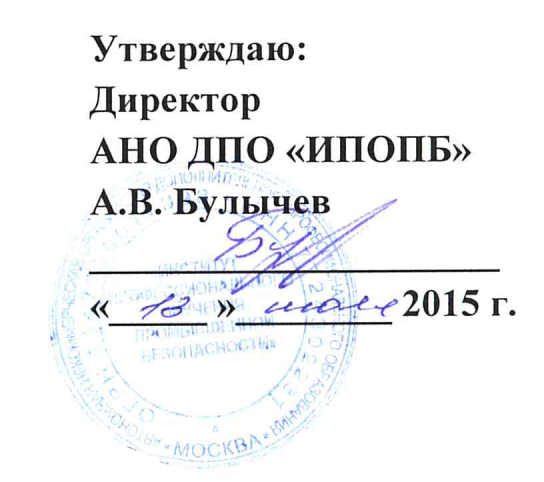 Учебный план«Подготовка персонала на III группу по электробезопасности»Цель: приобретение элементарных познаний в общей электротехнике, а также знаний: - электроустановок и порядка их технического обслуживания;- общих правил техники безопасности, в том числе правил допуска к работе, и специальных требований, касающихся выполняемой работы;- правил освобождения пострадавшего от действия электрического тока, оказания первой медицинской помощи и умение практически оказывать ее пострадавшему;- обеспечить безопасное ведение работы и вести надзор за работающими в электроустановках.Категория слушателей: электромонтеры; персонал, работающий на сложном энергонасыщенном оборудовании; персонал, обслуживающий станочное оборудование; члены комиссий по проверке знаний, норм и правил работы в электроустановках; заведующие лабораториями.Срок обучения: 72 часаФорма обучения: очная, очно-заочнаяРежим занятий: 8 академических часов в деньИтоговый контроль знаний: экзаменЗам. директора по учебно-методической работе					И.В. Озерова№ п/пНаименование разделовВсего часовВ том числеВ том числе№ п/пНаименование разделовВсего часовЛПЗ123451.Российское законодательство в области промышленной безопасности. Федеральная служба по экологическому, технологическому и атомному надзору РФ (Ростехнадзор РФ)44-2.Основные положения нормативно-правовых документов по безопасной эксплуатации электроустановок потребителей.44-3.Требования к персоналу и его подготовка.66-4.Устройство электроустановок.8445.Техническая эксплуатация электроустановок потребителей.8626.Охрана труда (правила безопасности) при эксплуатации электроустановок.88-7.Порядок применения и испытания средств защиты, используемых в электроустановках.10468.Правила пожарной безопасности при эксплуатации электроустановок.8629.Действие электрического тока на организм человека и оказание первой медицинской помощи при поражении электрическим током.84410.Порядок расследования аварий и несчастных случаев в электроустановках.844ИТОГО:ИТОГО:725022